.#16 count intro, clockwise rotation; start weight on LSEQ:   A A B B A A B B A A T B- T B B AFACING: 12 3 6 9 12 3 6 9 12 3 6 6 6 6 9 12COUNTS: 32 32 32 32 32 32 32 32 32 32 4 16 4 32 32 16PART A (32 counts, rotates right ¼ each repetition; you always dance Part A facing 12:00 and 3:00)A1: SIDE, HOLD, BACK, CROSS; SIDE, HOLD, BEHIND, SIDEA2: STEP, SWEEP ¼, CROSS, SIDE; BACK, SWEEP, BEHIND, TURN ¼A3: STEP, SWEEP, STEP, ANCHOR STEP, SWEEP, BACK, ROCK-ROCKA4: STEP, POINT, STEP, POINT; JAZZ BOX RIGHT ¼, CROSSPART B (32 counts, rotates right ¼ each repetition; you always dance Part B facing 6:00 and 9:00)B1: MAKING FULL CIRCLE RIGHT, WALK R, L, R TOE STRUT; WALK L, R, L TOE STRUTB2: SIDE ROCK, RECOVER, CLOSE, UP-DOWN; SIDE ROCK, RECOVER, CLOSE, UP-DOWNB3: CROSS, SIDE, KICK, STEP; CROSS, SIDE, KICK, STEPB4: CROSS ROCK, RECOVER, POINT R TO SIDE, HOLD; JAZZ BOX RIGHT ¼, CROSS***TAG and TART (Tags and Restart occur facing 6:00; see sequence notes above)When the music changes during the 10th repetition, it's your clue that the Tag is coming when you finish.Do the Tag for the first time facing 6:00. Do B minus (the first 16 counts of Part B).Do the Tag for the second time then Restart, going directly into your walk-around for Part B.All rights reserved, August 2018. This step sheet is not authorized for publication on Kickit. If you have a script of this dance with the Kickit logo it should be destroyed, because it has been posted without permission or proper credit, and may have been altered without our knowledge or consent. Contact Mitzi at mitziandd@gmail.com. Contact Lisa at dancinsfun@gmail.com or visit  www.peterlisamcc.comGirls Like You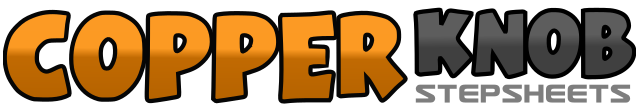 .......Count:64Wall:4Level:Phrased Improver.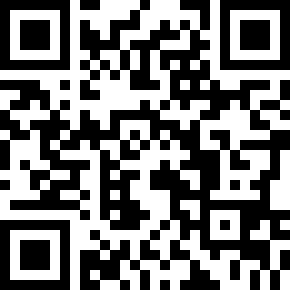 Choreographer:Mitzi Day (USA) & Lisa McCammon (USA) - August 2018Mitzi Day (USA) & Lisa McCammon (USA) - August 2018Mitzi Day (USA) & Lisa McCammon (USA) - August 2018Mitzi Day (USA) & Lisa McCammon (USA) - August 2018Mitzi Day (USA) & Lisa McCammon (USA) - August 2018.Music:Girls Like You - Maroon 5 : (CD: Red Pill Blues - Clean - 3:35, do not use the 3:55 version ft. Cardi B)Girls Like You - Maroon 5 : (CD: Red Pill Blues - Clean - 3:35, do not use the 3:55 version ft. Cardi B)Girls Like You - Maroon 5 : (CD: Red Pill Blues - Clean - 3:35, do not use the 3:55 version ft. Cardi B)Girls Like You - Maroon 5 : (CD: Red Pill Blues - Clean - 3:35, do not use the 3:55 version ft. Cardi B)Girls Like You - Maroon 5 : (CD: Red Pill Blues - Clean - 3:35, do not use the 3:55 version ft. Cardi B)........1-4Step R to side, HOLD, step L back and slightly behind R, cross R slightly over5-8Step L to side, HOLD, step R back and slightly behind L, step L to side1-4Step R forward, sweep L whilst turning right ¼ (3:00), cross L, step R to side5-8Step L back, sweep R, step R back and slightly behind L, turn left ¼ (12:00) stepping forward L1-2-3Step R forward, sweep L, step L forward4&5Step R instep to L heel, rock onto L, step back onto R (this occurs in place)6-7Sweep L back, step L back (this is not a big step; feet are fairly close together)8&Rock onto R, replace weight to L (this occurs in place)1-4Step onto R, point L toes to side, step L forward, point R toes to side5-8Cross R, step back L starting turn, step R to side finishing turn (3:00), cross L1-4Walk R, L, R toe strut (you should have turned ½ to face 12:00)5-8Continuing circle, walk L, R, L toe strut, ending at 6:001-2-3Rock R to side, recover L, step R home (weight even on balls)&4Lift heels up/down, ending weight R5-6-7Rock L to side, recover R, step L home (weight even on balls)&8Lift heels up/down, ending weight L   ***TART1-4Step R across and slightly forward, step L to side, kick R to right diagonal (snaps optional), step R home5-8Step L across and slightly forward, step R to side, kick L to left diagonal (snaps optional), step L home1-4Cross rock R, recover L, point R to side (snaps optional), HOLD5-8Cross R, step back L starting turn, complete turn stepping side R (9:00), cross L1-4Rock R to side, recover L, touch R home, HOLD